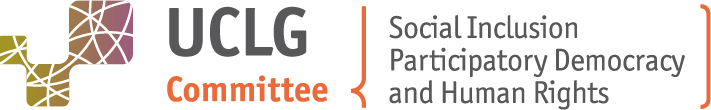 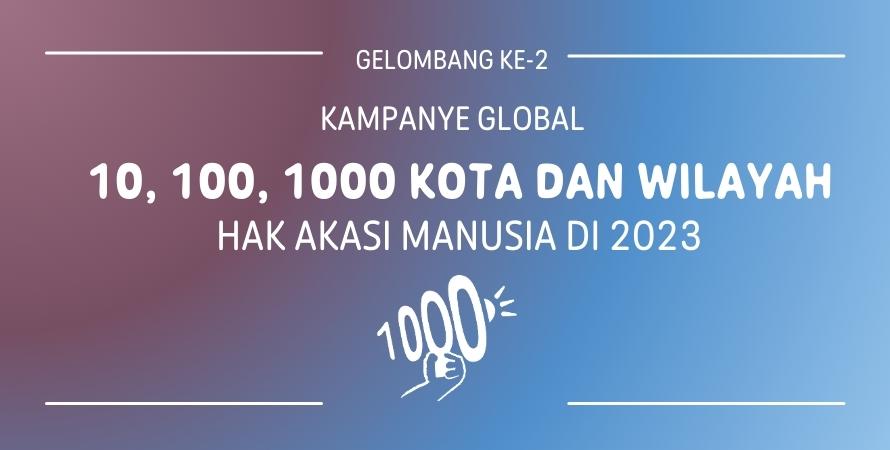 FORMULIRInformasi UmumNama pemerintah daerah:			Negara:Jumlah penduduk pemerintah daerah:Jenis pemerintah daerah:KotaKabupatenProvinsiKecamatanKabupatenDesaLainnya:Nama dan jabatan kepala pemerintah daerah (Walikota; Gubernur; Bupati; dll):Masa jabatan:Nama penanggung jawab kampanye: Email:Visi Anda sebagai Kota/Wilayah Hak Asasi ManusiaMengapa peran pemerintah daerah sangat penting dalam memajukan, memenuhi dan menghormati Hak Asasi Manusia? Mengapa Hak Asasi Manusia merupakan nilai yang penting dan kerangka kerja yang bermanfaat untuk memandu aksi daerah Anda? (Maksimal 700 kata)Bidang fokus utamaMotivasi bergabung dalam kampanye (100-200 kata)Hukum, mekanisme, kebijakan dan program daerah (optional)  Ceritakan secara singkat 1 hingga 3 contoh tindakan yang Anda lakukan untuk memajukan pemenuhan hak asasi manusia di tingkat daerah (tautan atau dokumen dapat dilampirkan). Contoh-contoh tersebut harus mengacu pada area fokus yang berbeda (lihat butir 3.)1)2)3)Pernyataan komitmen  Saya,                                                                       (NAMA dan JABATAN), sebagai perwakilan dari ____________________ (NAMA pemerintah daerah), ingin mendukung dan bergabung dengan kampanye global "1o.1oo.1000 Kota dan Wilayah Ramah Hak Asasi Manusia". Melalui pernyataan ini, kota/wilayah ____________________________ (NAMA pemerintah daerah) menyampaikan komitmennya dalam memajukan hak asasi manusia di tingkat daerah; untuk mempromosikan peran pemerintah daerah- selaku jajaran yang paling dekat dengan masyarakat- dalam melindungi dan memenuhi hak-hak tersebut; serta untuk berpartisipasi dalam gerakan internasional "Kota dan Wilayah Hak Asasi Manusia".Tanggal               /             /   2022                       Tanda tanganAksesibilitasAkuntabilitas dan transparansiAnti-rasisme Layanan Dasar (termasuk hak atas air, sanitasi...)Iklim dan lingkunganBudaya dan hak-hak budayaHak-hak digitalKesetaraan dan perjuangan melawan kemiskinanKeikutsertaan kelompok-kelompok marginal (migran, tunawisma, dll.) Ingatan sejarah, budaya damai, dan keamananPemukimanPendidikan HAMNon-diskriminasi dan anti-xenofobiaDemokrasi PartisipatifKesehatan MasyarakatHak atas pangan dan ketahanan panganHak atas PendidikanPerempuanPemuda dan Anak-AnakLainnya (sebutkan):